Noah’s OnesWeek Of May 14 th- May 18th Lesson: God Gives Us Plants
 Bible Verse: “God made the flowers”(Genisis 1:11) Color: Red Number:2 Shape: Triangle Letter:Qq Sign Language: Flower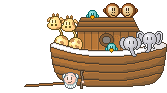 MondayTuesdayWednesdayThursdayFridayArtSticking on leavesPainting flower shapesSticking on petalsMaking flowersFinger painting grassBooks & ListeningReading books outsideFinding a book basket Looking at a catalogTurning big book pagesReading a felt bookBlock CenterBuilding a forestStacking duplo blocksClimbing a treeFilling a basketBuilding with woodHomelivingWatering the grassSitting on a quilt Setting a tableMaking flower treatsArranging flowers MusicHearing happy songs Singing and tapping Here is the beehive Tapping a tambourineSinging made up songsPuzzles/ ManipulativesTossing balls in a potWorking puzzles outsidePlanting felt flowersMatching flowers and potsAttaching flowers/stems Kindness Curriculum:    RespectPolite or ImpoliteTea PartySneeze PicturesListening SkillsTrash Sort